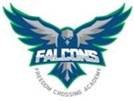           School Advisory Council Agenda                                   Freedom Crossing Academy                                  Tuesday, November 12th, 2019                                                     4:00pmIntroductionsSAC Funds Update$14,854.08 as of 11/12/19School personnel may present proposals for use of funds to the SAC teamFunds Request OverviewOnly made by staff members and MUST tie into SIP, therefore funds will be limited for classroom items (As a reminder, SIP goals are: Liveschool, CKH, PLC, Bottom 25% in Reading and Math)Will vote in May for use of school recognition funds (separate from SAC funds)Curriculum AdoptionNew curriculum for Spanish and ICT (2020-2021 school year)Anyone interested in being on that committee, let us know (Members interested: Melanie Newsom & Mrs. Benson)Questions:Budget: Is the amount of money we get based on student numbers? Based on per student allocation for SAC. All leftover funds from recognition money goes into SAC, as well. SAC re-votes what to do with funds each year. School Recognition $ has 2 parts: 1 part staff, 2nd part SAC committeeWill address ballot on funds at January SAC meetingSAC, PTO, other school money… if teacher request does not apply to SIP goals SAC cannot fund it but it may can be funded other ways. How are agenda items decided? Would like to know more about IEP vs. 504. Can an admin/representative come in to discuss what different things are/how they are handled? Cantrell will reach out to Mrs. Lime and always feel free to email. Mrs. Cantrell motioned to adjourn; Mrs. Hopkins seconded the motion. The motion to adjourn passed. Next meeting December 10th, 2019Upcoming Meeting Dates December 10thJanuary 14thFebruary 11thMarch 10thApril 14thMay 12th*All meetings will be held in the FCA media center at 4:00 pm unless otherwise noted.